Переносили данные из ТиС 7.7 в УНФ 1.6.
Количественные остатки у части номенклатуры оказались некорректными, штрихкоды части товаров слились в один, часть товаров попала в другие папки в иерархии.
Цель: чтобы остатки, цены, штрихкоды и расположение номенклатуры было одинаковым в обеих базах. Эталон для сравнения – ТиС.
Правила обмена, по которым  делалась предыдущая выгрузка:https://drive.google.com/open?id=1tz9jTYfFF1_a9I6K9gsFy6l6jvsRPQTO 

Задача1. Удалить остатки  посаженные прошлой загрузкой. 2. Исправить ошибку в правилах, в результате которой некоторые позиции номенклатуры слились в одну. На объединенную номенклатуру перенеслись штрихкоды от остальных и остатки.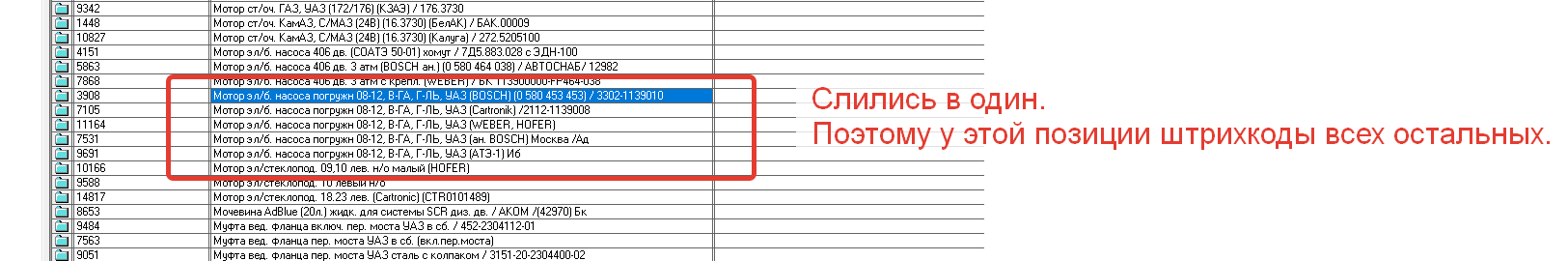 3. Удалить все штрихкоды в УНФ4. Перевыгрузить остатки, штрихкоды и цены.